Zápis číslo 1/2018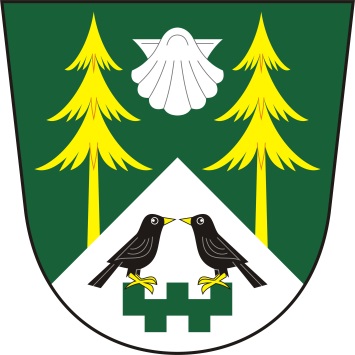 ze zasedání zastupitelstva obce MezilesíObec MezilesíMezilesí 14395 01 PacovProhlášení o řádném svolání ZO Mezilesí:Starostka Jana Holadová prohlásila, že zasedání bylo řádně svoláno z hlediska potřeby řešení následujících bodů jednání dle navrhovaného programu.Prohlášení o usnášení schopnosti:Starostka shledala, že zastupitelstvo je usnášení schopné.Seznámení s návrhem programu:Starostka seznámila obecní zastupitelstvo s návrhem programu, vyzvala k připomínkám a doplnění programu. Program byl jednohlasně schválen všemi přítomnými členy zastupitelstva takto:Návrh programuSchválení dotace na realizaci projektu “Návrh územního plánu Mezilesí“ Projednávání akce „Čistá Vysočina“ Žádost o příspěvek pro: Centrum LADA Pacov, Centrum sociálních služeb Lukavec a Centrum pro zdravotně postižené kraje Vysočina, o.p.s.HZS Kraje Vysočina územní odbor Pelhřimov – vyjádření ke jmenování velitele JSDH MezilesíŽádost pí. E. Zamrzlové o opravu přístupové komunikace k nemovitosti Zelená Ves č. p. 24 nacházejících se na pozemcích par.č. 67Žádost pí. J. Vondruškové o stavebné úpravy domu č. p. 24 v MezilesíSeznam členů zásahové jednotky SDH MezilesíRůznéJednání dle schváleného programu zasedáníad. 1. Schválení dotace na realizaci projektu „ Návrh územního plánu Mezilesí“	Starostka obce předložila zastupitelstvu obce Mezilesí ke schválení smlouvu o poskytnutí dotace na realizaci projektu „ Návrh územního plánu Mezilesí“.Usnesení č. 1/18-zastupitelstvo obce Mezilesí schválilo podepsání smlouvy o poskytnutí dotace na realizaci projektu „ Návrh územního plánu Mezilesí“ ad. 2.	Projednávání akce „ Čistá Vysočina“            Starostka obce předložila návrh na uspořádání akce „ Čistá Vysočina“. Datum akce byl navržen na 14.4.2018zastupitelstvo obce Mezilesí souhlasí s uspořádáním akce „ Čistá Vysočina“ad. 3.Žádost o příspěvek pro: Centrum LADA Pacov, Centrum sociálních služeb Lukavec a Centrum pro zdravotně postižené kraje Vysočina, o.p.s.          Starostka obce předložila zastupitelstvu obce Mezilesí žádosti o příspěvek pro Centrum sociálních služeb Lukavec a Centrum pro zdravotně postižené kraje VysočinaUsnesení č. 2/18– zastupitelstvo obce Mezilesí schválilo příspěvek ve výši 3 000,- Kč pro Centrum LADA Pacov, Centrum sociálních služeb Lukavec a zamítlo příspěvek pro Centrum pro zdravotně postižené kraje Vysočina, o.p.s.ad. 4.HZS Kraje Vysočina územní odbor Pelhřimov – vyjádření ke jmenování velitele JSDH Mezilesí         Starostka obce předložila zastupitelstvu obce Mezilesí vyjádření HZS Kraje Vysočina  ke jmenování velitele JSDH Mezilesí.Usnesení č. 3/18– zastupitelstvo obce Mezilesí schválilo vyjádření HZS Kraje Vysočina ke jmenování velitele JSDH Mezilesíad. 5.Žádost pí. E. Zamrzlové o opravu přístupové komunikace k nemovitosti nacházející se na pozemcích par.č. 67         Starostka obce předložila zastupitelstvu obce Mezilesí žádosti o opravu přístupové komunikace k nemovitosti nacházející se na pozemcích par. č. 67.Usnesení č. 4/18– zastupitelstvo obce Mezilesí projednávalo žádost pí. E. Zamrzlové a rozhodlo se o odložit žádost na další jednání zastupitelstva obce Mezilesíad. 6.Žádost pí. J. Vondruškové o stavební úpravy domu č.p. 24 v Mezilesí          Starostka obce předložila zastupitelstvu obce Mezilesí žádost o stavební úpravy domu č. p. 24 v Mezilesí Usnesení č. 5/18– zastupitelstvo obce Mezilesí schválilo žádost o stavební úpravy domu č. p. 24 v Mezilesíad. 7.Seznam členů zásahové jednotky SDH Mezilesí         Ing. J. Kubec seznámil zastupitelstvo obce Mezilesí se seznamem jmen členů zásahové jednotky SDH Mezilesí.Usnesení č. 6/18– zastupitelstvo obce Mezilesí souhlasí se seznamem jmen členů zásahové jednotkySDH Mezilesíad. 8. Různé          příští zasedání ZO se bude konat dne 23.3.2018 v 18,00 hod.        	místo plánované porady – kancelář OÚ v Mezilesí.Zapsal:	Denisa HoladováOvěřovatelé zápisu:		Václav Adamovský				Ivana SlámováZápis schválila:		Jana HoladováVyvěšeno dne: 27. února 2018Sejmuto dne:Datum konání:23. 2.2018Čas konání:18,00 hodin – 19,30 hodinPřítomni:Jana Holadová, Ivana Slámová, Václav Adamovský, Stanislav Prokop, Ing. Pavel Lhotka, Jiří KoubíkJana Holadová, Ivana Slámová, Václav Adamovský, Stanislav Prokop, Ing. Pavel Lhotka, Jiří KoubíkOmluveni:Květa VaněčkováKvěta VaněčkováHosté:Denisa Holadová, Bc. Radek Lhotka, Ing. Jan Kubec, Miroslav GruntorádDenisa Holadová, Bc. Radek Lhotka, Ing. Jan Kubec, Miroslav GruntorádOvěřovatelé zápisu:Ověřovatelé zápisu:Václav Adamovský, Ivana SlámováVýsledek hlasováníPro: 6Proti: 0Zdržel se: 0Výsledek hlasováníPro: 6Proti: 0Zdržel se: 0Výsledek hlasováníPro: 6Proti: 0Zdržel se: 0Výsledek hlasováníPro: 6Proti: 0Zdržel se: 0Výsledek hlasováníPro: 6Proti: 0Zdržel se: 0Výsledek hlasováníPro: 6Proti: 0Zdržel se: 0Výsledek hlasováníPro: 6Proti: 0Zdržel se: 0Výsledek hlasováníPro: 6Proti: 0Zdržel se: 0